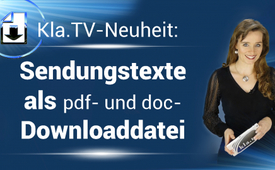 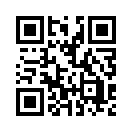 Kla.TV-Neuheit: Sendungstext als pdf- und doc-DownloaddateiKennen Sie schon die neueste exklusive Download-Funktion auf unserer Kla.TV-Website? Nein? Kla.TV-Moderatorin Katharina erklärt Ihnen ganz einfach, wie es funktioniert.Übrigens, liebe Kla.TV-Zuschauer, unsere ehrenamtlichen Programmierer bauen unser Online-Angebot stetig aus: 
Kennen Sie schon die neuste exklusive Download-Funktion 
auf unserer Kla.TV Website?

Zu jeder Sendung stellen wir Ihnen unter „Sendungstext“ den gesprochenen Text nun auch als pdf und doc-Datei zur Verfügung. Klicken Sie einfach auf diese Symbole, für das pdf-Format auf das obere und für das doc-Format auf das untere, und speichern Sie die Datei auf Ihrem Rechner. 

Sie finden diese Download-Option auch unter dem Button „Sendung herunterladen“ und hier unter „Text-Datei“.  Wählen Sie hier Ihr gewünschtes Dateiformat aus und speichern Sie dieses ebenfalls auf ihren PC. 

Nun können Sie den runtergeladenen Text ganz einfach an Freunde und Bekannte entweder in ausgedrucker Form als Broschüre oder einfach per Email weitergeben.von kawQuellen:OriginaltextDas könnte Sie auch interessieren:#Kla.TV - und seine Geschichte ... - www.kla.tv/KlaTVKlagemauer TV - Die anderen Nachrichten ... frei - unabhängig - unzensiert ...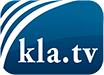 was die Medien nicht verschweigen sollten ...wenig Gehörtes vom Volk, für das Volk ...tägliche News ab 19:45 Uhr auf www.kla.tvDranbleiben lohnt sich !Kostenloses Abonnement mit wöchentlichen News
per E-Mail erhalten Sie unter: www.kla.tv/aboSicherheitshinweis:Gegenstimmen werden leider immer weiter zensiert und unterdrückt. Solange wir nicht gemäß den Interessen und Ideologien des Westens berichten, müssen wir jederzeit damit rechnen, dass Vorwände gesucht werden, um Klagemauer.tv zu sperren oder zu schaden.Vernetzen Sie sich darum heute noch internetunabhängig!
Klicken Sie hier: www.kla.tv/vernetzungLizenz: Creative Commons-Lizenz mit NamensnennungVerbreitung und Wiederaufbereitung ist mit Namensnennung erwünscht! Das Material darf jedoch nicht aus dem Kontext gerissen präsentiert werden.
Mit öffentlichen Geldern(GEZ, Serafe, ...) finanzierte Institutionen ist die Verwendung ohne Rückfrage untersagt.Verstöße können strafrechtlich verfolgt werden.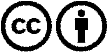 